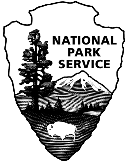 Volunteer Job Hazard Analysis (JHA)Volunteer Job Hazard Analysis (JHA)Volunteer Job Hazard Analysis (JHA)Volunteer Job Hazard Analysis (JHA)Volunteer Job Hazard Analysis (JHA)Position:Piscataway Park StewardDivision:MaintenanceMaintenanceWork Activity:Care for Piscataway ParkPrepared by:Kaylin Beach, 11-16-2021Kaylin Beach, 11-16-2021Supervisor:Michael ChambersApproved by:Date of Last Revision:11-16-2021Notes:Volunteers will be instructed about safety measures and protocol. Volunteers may use shovels, rakes, weed whackers, wheelbarrows, hammers, trash bags, gloves etc., for personal protection and to perform duties.Volunteers will be instructed about safety measures and protocol. Volunteers may use shovels, rakes, weed whackers, wheelbarrows, hammers, trash bags, gloves etc., for personal protection and to perform duties.TASK/PROCEDURETASK/PROCEDUREHAZARDSHAZARDSSAFE JOB PROCEDURESTrail maintenance Trail maintenance Potential for back and shoulder pain, tripping, fatigue or muscle strain, injuries resulting from tool use, etc. Potential for back and shoulder pain, tripping, fatigue or muscle strain, injuries resulting from tool use, etc. Follow given safety protocols. Stretch or warm up before work begins.Lift with legs and not back.Be aware of your surroundings and maintain a safe space/distance.Wear gloves and protective equipment.Building and fence upkeepBuilding and fence upkeepInjury to oneself or others while operating tools and/or fixing the building or fence. Injury to oneself or others while operating tools and/or fixing the building or fence. Be aware of surroundings. Utilize protective equipment.Properly utilize tools and follow safety precautions.Be aware of tripping hazards.Follow instructions and guidance concerning the repairs. Hiking or walking on uneven or slippery surfacesHiking or walking on uneven or slippery surfacesTripping, falling, or losing balance along with subsequent injury could occur. Tripping, falling, or losing balance along with subsequent injury could occur. Wear appropriate footgear - sturdy but comfortable shoes or boots. Care should be taken when crossing uneven or slippery surfaces.Always wear good quality, thick, cotton or wool socks. Don’t be preoccupied while walking.Be aware of your surroundings.Operating tools (shovel, saw, rake, weed whacker, hammer, etc.)Operating tools (shovel, saw, rake, weed whacker, hammer, etc.)Potential for various injuries (back and shoulder pain, pinching fingers, blisters, fatigue, muscle strain, etc.) resulting from use of equipment. Potential for various injuries (back and shoulder pain, pinching fingers, blisters, fatigue, muscle strain, etc.) resulting from use of equipment. Follow given safety protocols. Maintain a firm grip on tool handles.Be sure other people are clear before removing tools.Maintain organized tool racks to prevent falling.Keep points and blades facing down and tools parallel to the ground.Wear appropriate PPE for tool being used.Exposure to disease-carrying bugsExposure to disease-carrying bugsSubject to Lyme disease, rashes, sickness, etc. Subject to Lyme disease, rashes, sickness, etc. Wear clothing that covers your arms and legs. Wear light-colored clothing to help you see if a tick is on you.Avoid walking in long grass if possible.Use a chemical repellent with DEET.Thoroughly check yourself for ticks before and after gardening. If you find a tick, remove it using tweezers.Wear long pants and tuck them into your socksExposure to the elementsExposure to the elementsExtreme exposure to the sun can cause sunburn, dehydration, heat exhaustion, or sunstroke. Extreme exposure to the sun can cause sunburn, dehydration, heat exhaustion, or sunstroke. Always wear a hat when out in direct sunlight. Wear sunscreen and long sleeves. Drink plenty of fluids, preferably water. Know the signs of sunstroke, dehydration, and heat exhaustion.Working around other people during the Covid-19 pandemicWorking around other people during the Covid-19 pandemicContracting and/or spreading Covid-19, particularly if unvaccinatedContracting and/or spreading Covid-19, particularly if unvaccinatedWear a mask.Practice social distancing (6 feet) in the workspace.  Avoid touching your eyes, nose, or mouth.Wash hands often with soap and water. Wash your hands for a min. of 20 seconds. Alcohol-based hand can be used where soap & water are not readily available.Clean & disinfect frequently touched objects and surfaces.  